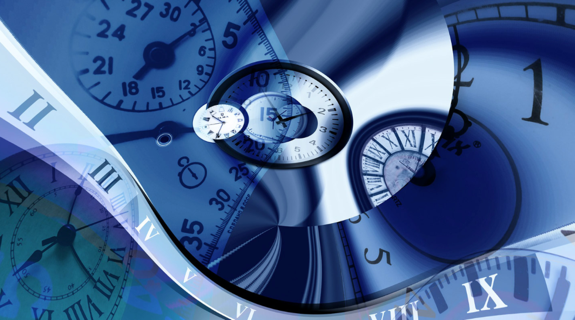 Liebe Wölfe, Liebe ElternWir brauchen dringend eure Hilfe! Wir haben einen Brief von Professorin Bruneis erhalten. Sie hat eine Zeitmaschine gebaut. Jedoch ist ihr ein Fehler unterlaufen und die Zeitmaschine hat all ihre Schuhe eingesaugt und in verschiedene Zeiten an verschiedenen Orten verteilt. Sie bittet uns, ihr zu helfen, all ihre Schuhe wieder zurückzuholen, da ein Leben ohne Schuhe nicht wirklich angenehm ist. Seit dabei und helft uns in verschieden Zeiten die Schuhe von der Professorin zurückzuholen. Zeitreisestart: 		5. Juli 2021, 08:30 Uhr ManorplatzZeitreiseende: 		11. Juli 2021 14:00 Uhr auf dem LagerplatzKinder, welche keine Mitfahrtgelegenheit haben, werden von den Leitern nachhause gebracht. Ankunft Manorplatz: 18:00 UhrOrt: 			2926 Boncourt, JuraZeitreisekosten: 	150.- erstes Kind			120.- zweites KindBeitrag bitte bis 08.05.2021 via E-banking einzahlen unter:AEKPfadfinderabteilung WendelseePfadistufe3626 HünibachIBAN CH77 0870 4018 6872 7211 0Ansprechperson bei Fragen sowie im Notfall:Vor und im Lager:Florita/ Luana Lalvani079 627 36 67florita@pfadiwendelsee.chBitte senden Sie das ausgefüllte Notfallblatt, die Anmeldung und eine Kopie des Impfausweises bis am 30. April 2021 an folgende Adresse ein:Luana Lalvani, FloritaBlochstrasse 103653 Oberhofenflorita@pfadiwendelsee.chWir freuen uns auf die spannende Reise mit euch!Anmeldung Sola 2021Pfadiname: 	Vorname:					Name:Bitte ankreuzen:Ich möchte mich für die Zeitreise anmelden Ich kann dieses Jahr leider nicht an der Zeitreise teilnehmen 0	      Meine Eltern möchten Geld Spenden für ein nachhaltiges LagerMein Wunschziel als Zeitreisender:  Meine Eltern könnten am 05.07.21 Gepäck zum Lagerplatz fahren Meine Eltern könnten am 11.07.21 Material nachhause Fahren Im Auto haben etwa ________ Materialstücke (Zelte, etc.) platz Mein Kind darf auf Fotos und Videos zu sehen sein, die am Sola-Rückblick, auf der Pfadi Wendelsee Homepage und auf sozialen Medien gezeigt werden.  Mein Kind darf nicht auf Fotos und Videos zu sehen sein, die am Sola-Rückblick, auf der Pfadi Wendelsee Homepage und auf sozialen Medien gezeigt werden. Ort und Datum: 	Unterschrift meiner Eltern: 	Bemerkungen: